Feedback, observatie en interpretatieTeruggeven van waarneembaar gedrag ipv interpretatiesEen training met een trainingsacteur ziet er vaak hetzelfde uit: iedere deelnemer doet een keer een rollenspel met de trainingacteur.Maar dit kan ook anders! Breng variatie aan in je training door een groepsoefening te doen.Een groepsoefening is, zoals het woord al zegt, een oefening waaraan alle cursisten deelnemen. Uiteraard maak je in dit geval ook gebruik van de trainingsacteur. Die is er nou eenmaal niet voor niets .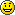 Zelf doe ik vaak een observatie oefening. Veel mensen hebben moeite met het verschil tussen interpretatie en observatie. Vaak gaan mensen direct interpreteren. Om de cursisten het verschil te laten ervaren, kun je deze oefening doen.Vraag de trainingsacteur de ruimte te verlaten en opnieuw binnen te komen. Spreek van te voren af hoe de trainingsacteur binnen komt, bijvoorbeeld verlegen. Belangrijk hierbij is dat de acteur duidelijk gedrag laat zien. Zonder goed waarneembaar gedrag is het voor cursisten namelijk erg moeilijk om observaties terug te geven.Vraag de groep om te observeren wat de acteur doet en dat op te schrijven. Als de trainingsacteur weer zit en uit zijn rol stapt, vraag je iedereen wat ze geobserveerd hebben. Dit schrijf je op een flip-over.Over het algemeen zullen mensen voornamelijk interpretaties geven. De groep zal vooral dingen zeggen als: nerveus, verlegen, onzeker. Observaties, zoals bijvoorbeeld zacht praten,  maakte geen oogcontact, kloppen en wachten tot iemand de deur open doet, worden meestal weinig genoemd.Verdeel daarom de flip-over in tweeen (door een streep te zetten) en schrijf aan de ene kant de interpretaties en aan de andere kant de observaties. Zet hier echter nog niet de woorden interpretatie en observatie boven!Als iedereen uit de groep heeft aangegeven wat hij heeft gezien, vraag je aan de groep waarom ze denken dat er twee rijen op de flip-over staan. Of zij weten wat het verschil tussen deze twee is. Vaak ziet de groep op dat moment het verschil en realiseren zij zich dat ze voornamelijk interpreteren.Over het algemeen is de rij met interpretaties twee keer zo lang. Je kunt in de nabespreking van deze oefening samen met de groep bekijken of je de lijst met observaties nog kunt aanvullen.Na afloop van deze oefening kun je bijvoorbeeld de feedbackregels uitleggen. Bij feedback geven is het belangrijk dat je waarneembaar gedrag teruggeeft. Gedrag dat je geobserveerd hebt. Dat sluit dus goed op deze oefening aan.Welke groepsoefeningen doe jij in een training? Ik hoor het graag!photo credit: Yeshe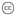 Gerelateerde filmpjesOordeel niet te snel.Observeren en interpreteren.Hoe je kijkt bepaalt wat je ziet.Gerelateerde artikelenGroepsoefening feedback gevenVerschil tussen observatie en oordeel